Об итогах муниципального этапа Всероссийского конкурса  литературно-художественного  творчества«Шедевры из чернильницы - 2021»          В целях духовно-нравственного и патриотического становления подрастающего поколения на основе литературного творчества в период с 03 ноября 2020 года по 03 декабря 2020 года был проведён муниципальный этап Всероссийского конкурса литературно-художественного творчества «Шедевры из чернильницы - 2021».          На  конкурс  были представлены  42 работы из образовательных учреждений города и района: ЦРТДЮ, школ №№ 2, 3, 7, 9, 12, с.Бутырки, с.Казинка, с.Синявка, с.Петровка, с.В.Телелюй, д.Кубань. Конкурсные работы рассматривались в трёх возрастных категориях (10-13 лет; 14-16 лет; 17-18 лет) по следующим номинациям: проза, поэзия, литературоведение, литературное краеведение, художественное слово, иллюстрации к любимым книгам.           На основании решения оргкомитета конкурса и в соответствии с Положением о проведении муниципального этапа Всероссийского конкурса литературно-художественного творчества «Шедевры из чернильницы - 2021»ПРИКАЗЫВАЮЗа высокое качество и профессиональное выполнение работ признать победителями и призёрами и  наградить Почётными  грамотами отдела образования Грязинского муниципального района Липецкой области следующих участников:- в номинации «Проза»: возрастная категория от 10 до 13 лет:Победитель - Куликова Анастасия, обучающаяся МБОУ СОШ №12, педагог - Веретенникова Олеся Александровна.возрастная категория от 14 до 16 лет:Победитель - Селезненко Галина, обучающаяся МБОУ СОШ с.Казинка, педагог - Павловская Марина Александровна.- в номинации  «Поэзия»:возрастная  категория от 10 до 13 лет:1 место - Семенова Алина, обучающаяся МБОУ СОШ с.Синявка, педагог - Ковалева Наталия Николаевна;2 место - Пономарева Маргарита,  обучающаяся МБОУ СОШ с.Казинка, педагог - Павловская Марина Александровна;3 место - Иванов Денис, обучающийся МБОУ ООШ с.Петровка, педагог - Пониткова Жанна Ивановна.возрастная категория от 14 до 16 лет:Победитель - Дмитриева Ульяна, обучающаяся МБОУ СОШ с.Казинка, педагог - Павловская Марина Александровна.- в  номинации  «Литературоведение»:возрастная категория от 14 до 16 лет:1 место - Стрельникова Анастасия, обучающаяся МБОУ СОШ №9, педагог - Кобзева Марина Николаевна;2 место - Косенкова Ирина, обучающаяся МБОУ СОШ с.Казинка, педагог - Павловская Марина Александровна.- в  номинации  «Литературное краеведение»:возрастная категория от 10 до 13 лет:Победитель - Шальнев Арсений, обучающийся МБОУ ООШ с.Петровка, педагог - Косых Наталья Борисовна.возрастная категория от 14 до 16 лет:Победитель - Перова Ксения, обучающаяся МБОУ СОШ с.Казинка, педагог - Павловская Марина Александровна.- в  номинации  «Художественное слово»:возрастная категория от 14 до 16 лет:1 место - Меринова Ксения, обучающаяся МБОУ СОШ с.Казинка, педагог - Павловская Марина Александровна;2 место - Степнова Юлия, обучающаяся МБОУ СОШ с.Бутырки, педагог - Орлова Вероника Леонидовна;3 место - Малая Елизавета, обучающаяся МБОУ СОШ с.Бутырки, педагог - Орлова Вероника Леонидовна;3 место - Мищенко Никита, обучающийся МБОУ СОШ с.Бутырки, педагог - Орлова Вероника Леонидовна.возрастная категория от 17 до 18 лет:1 место - Колесова Екатерина, обучающаяся МБУ ДО ЦРТДЮ, педагог - Колесова Ирина Васильевна;1 место - Алексеева Дарья, обучающаяся МБОУ СОШ №9, педагог - Дементьева Ирина Александровна;2, 3 место - не присуждать.- в  номинации  «Иллюстрации к любимым книгам»:возрастная категория от 10 до 13 лет:1 место - Луговских Лилия, обучающаяся МБОУ НОШ №7, педагог - Дронова Елена Ивановна;1 место - Ермакова Дарья, обучающаяся МБУ ДО ЦРТДЮ, педагог - Духанова Людмила Алексеевна;1 место - Еремина Ксения, обучающаяся МБОУ НОШ №7, педагог - Дронова Елена Ивановна;1 место - Галеева Диана, обучающаяся МБОУ СОШ с.Фащёвка, педагог - Папина Татьяна Викторовна;2 место - Сарибекян Яна, обучающаяся МБУ ДО ЦРТДЮ, педагог - Духанова Людмила Алексеевна;2 место - Марчукова Анна, обучающаяся МБОУ НОШ №7, педагог - Дронова Елена Ивановна;2 место - Хромина Анастасия, обучающаяся МБУ ДО ЦРТДЮ, педагог - Духанова Людмила Алексеевна;3 место - Фролова Дарья, обучающаяся МБОУ СОШ с.Казинка, педагог - Котлярова Лилия Васильевна;3 место - Девятова Злата, обучающаяся МБОУ НОШ №7, педагог - Дронова Елена Ивановна;3 место - Журавлева Екатерина, обучающаяся МБОУ СОШ №2, педагог - Елисеева Кристина Александровна.возрастная категория от 14 до 16 лет:1 место - Кретова Екатерина, обучающаяся МБОУ ООШ с.В. Телелюй, педагог - Казанцева Светлана Евгеньевна;1 место - Зотова Екатерина, обучающаяся МБУ ДО ЦРТДЮ, педагог - Зотова Елена Викторовна;1 место - Старникова Светлана, обучающаяся МБОУ ООШ с.В.Телелюй, педагог - Иванова Оксана Николаевна;2 место - Товт Илья, обучающийся МБОУ СОШ №2, педагог - Елисеева Кристина Александровна;2 место - Гылка Валерия, обучающаяся МБОУ СОШ с.Бутырки, педагог - Катина Людмила Алексеевна;2 место - Мигунов Максим, обучающийся МБОУ СОШ д.Кубань, педагог - Чудина Елена Васильевна;3 место - Ковалев Даниил, обучающийся МБОУ СОШ с.Синявка, педагог - Плотникова Ольга Сергеевна;3 место - Фомиченко Ульяна, обучающаяся МБОУ СОШ №2, педагог - Суринова Ирина Анатольевна;3 место - Зеленская Елизавета, обучающаяся МБОУ СОШ с.Бутырки, педагог - Мананникова Анна Алексеевна.2. Работы победителей и призёров во всех номинациях и возрастных категориях направить на региональный этап конкурса в установленные Положением сроки.Начальник отдела образования                                                             А. Ю. Васильева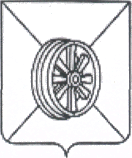 АДМИНИСТРАЦИЯ  ГРЯЗИНСКОГО  МУНИЦИПАЛЬНОГО  РАЙОНАОТДЕЛ      ОБРАЗОВАНИЯП Р И К А З 14.12.2020 г.                     № 688г. Грязи